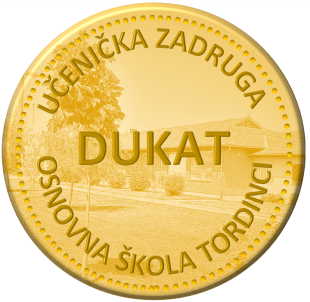 ŠKOLSKI KURIKULUMPLAN I PROGRAM RADA UČENIČKE ZADRUGE „DUKAT“u školskoj godini 2023./2024.Voditelj UČENIČKE ZADRUGE: Đurđica DragunBroj učenika u aktivnosti:  71 , iz razreda: I. – VIII.Predviđen broj sati tjedno: 7 ; ukupno   245 sati za šk. god. 2023./2024.Mjesto izvođenja aktivnosti: škola i šira lokalna zajednicaOčekivani rezultati (ciljevi) Učeničke zadruge za šk. god. 2023./24.Primjerenim metodičkim postupcima, pod vodstvom učitelja mentora, omogućiti učenicima razvoj sklonosti, interesa i sposobnosti te stjecanje, produbljivanje i primjenu bioloških, tehničkih, gospodarskih, društvenih i srodnih znanja iz područja važnih za cjelokupan proizvodni proces od njegova planiranja do tržišnog i drugog vrednovanja rezultata rada.Namjena Učeničke zadruge:-razvijati i njegovati radne navike, radne vrijednosti i stvaralaštvo, odgovornost, inovativnost, poduzetnost, snošljivost i potrebu za suradnjom; -omogućiti stjecanje, produbljivanje, proširivanje i primjenu znanja te razvoj sposobnosti bitnih za gospodarstvo i organizaciju rada;-razvijati svijest o načinima i potrebi očuvanja prirode kao i njegovanje baštine i pučkoga stvaralaštva-profesionalno informiranje i usmjeravanje učenika te stvaranje preduvjeta za prijenos i praktičnu primjenu znanja u životu i lokalnoj sredini-razvijati svijest o mogućnostima, dosezima i potrebi primjene suvremenih znanstvenih, tehničkih i tehnoloških dostignućaNositelji Učeničke zadruge i njihova odgovornost:- učiteljice razredne nastave, nastavnici strukovnih predmeta, roditelji, učeniciNačin realizacije Učeničke zadruge: - tijekom cijele šk. godine, u okviru izvannastavnih aktivnosti i organiziranje edukativnih izvannastavnih radionica.-Sudjelovanje na smotrama, sajmovima, natjecanjima, izložbama i radionicama.Plan i program aktivnosti:Način vrednovanja i način korištenja rezultata vrednovanja: Sudjelovanje učenika na smotrama, natjecanjima, izložbama i radionicama. Proizvodi nastali kao rezultat rada učenika zadrugara i njihovih mentora (nastavnika strukovnih predmeta). Financijska sredstva ostvarena prodajom proizvoda.Ostale specifičnosti Učeničke zadruge: Povezivanje sekcija učeničke zadruge sa udrugama i ustanovama naše lokalne zajednice s ciljem uključivanja učenika u način rada i stjecanje iskustava u odabranom zanimanju.  Humanitarni rad „Marijini obroci“, Božićni sjam i ostale prodajne akcije.Voditelj učeničke zadruge         Đurđica DragunU Tordincima, 27. listopada 2023.Vrijeme realizacijeSadržaj (vrsta i sadržaj aktivnosti)Metode i oblici radaMjesto izvođenjaSuradnici u i izvan školePotrebna sredstva i za što (iznosi i namjena)RujanSastanak s voditeljima sekcija učeničke zadruge·     Dogovori o programu rada i kurikulumu učeničke zadruge·     Motiviranje učenika za članstvo u učeničkoj    zadruziUređivanje eko-panoaJesenski radovi u školskom vrtuEuropski tjedan održivog razvojaMetoda razgovora i demonstracije, praktični radŠkolaVoditelji sekcija, ravnatelj, pedagoginja, Zadružni odbor-ListopadIzrada kurikuluma učeničke zadruge Usvajanje kurikuluma (Zadružni odbor)Uređivanje okoliša škole, briga za školske biljkeDani kruha i zahvalnostiIzrada etno lutkica od kukuruzovine (šuški)Izrada ruži od šuške i lišćaIzrada čipsa od jabukeSadnja luka u školskom vrtuKiseljenje kupusaIzrada božićnih čestitki (pick-point tehnika)Metoda razgovora, skupni rad, praktični radŠkolaVoditelji sekcija, učenici, Zadružni odborMaterijal za izradu lutkica, cvijeće, materijal za uređenje škole za Dane kruhaStudeniPripreme za Božićni sajam (izrada raznih ukrasnih i uporabnih predmeta) Izrada tjestenineIzrada prirodne kozmetikeRadionica izrade ukrasnih kutija i torbi od starog jeansaSadnja voćki u školskom dvorištuRadionica izrade predmeta od plastičnih vrećicaIzrada kutijica za prirodnu kozmetikuKuhanje pekmeza i sušenje čipsa od jabukaIzrada medenjaka i keksi na mašinuMetoda razgovora, izlaganje, demonstracija, skupni rad, individualni radŠkolaVoditelji sekcija, učeniciMaterijali za ambalažu i prigodno pakiranje proizvoda, sadnice30€ProsinacOrganizacija Božićnog sajma Prodaja prigodnih predmeta na Božićnom sajmuIzrada hranilica za pticeIzrada eko kalendara za iduću kalendarsku godinuMetoda razgovora, izlaganje, demonstracija, skupni rad, individualni rad, prodajaŠkola, prostori Općine TordinciVoditelji sekcija, ravnatelj, pedagoginja, učenici, vanjski suradniciMaterijali za izradu predmeta potrebnih za sajam30€SiječanjRad na razvoju vještina–izrada predmeta prema vlastitom odabiru·     Uspjeh i rezultati učeničke zadruge       (raščlamba i  samoevaluacija)Radionice-izrada predmeta za Valentinovo(magneti-srca, keksi, ljubavne poruke-narukvice, licitarska srca…)Izrada pop-up čestitki za različite prigode (Valentinovo, Majčin dan, Dan planeta Zemlje)Metoda razgovora, skupni rad, praktični rad, individualni radŠkolaVoditelji sekcija, učeniciMaterijal za izradu predmeta30€VeljačaProdajni štand povodom ValentinovaPočetak pripreme i izrada predmeta za županijsku smotru učeničkih zadruga   Izrada predmeta za Pčelarski sajam (keksi, olovke, čajevi, sokovi…)Izrada virtualnog herbarijaSijanje začinskog bilja u tegle, briga o biljuRazmnožavanje cvijećaIzrada dekorativnih predmeta/slika od češeraIzrada makrame narukvicaMetoda razgovora, demonstracije, praktični rad, prodajaŠkolaVoditelji sekcija, učeniciMaterijal za izradu predmeta40€OžujakIzrada uporabnih predmeta i kolača za Uskrsni štandBerba luka u školskom vrtu i priprema za prodaju na Uskrsnom štanduIzrada predmeta za županijsku smotru učeničkih  zadrugaPčelarski sajam u VinkovcimaUskrsne radionice Sadnja začinskog bilja u povišene vrtne grediceProdajni štand ispred crkve Svjetski dan recikliranja (radionica)Recikliranje plastike – izrada dekorativnih i uporabnih predmeta od plastičnih bocaMetoda razgovora, demonstracija, skupni rad, individualni rad,sajamŠkola, Vinkovcicrkva Presvetog Trojstva,crkva svetog Antuna, AntinVoditelji sekcija, učenici, roditelji, vanjski suradniciTroškovi prijevoza za Vinkovce i izradu predmeta za Pčelarski sajam, sadnice, materijal za uskrsne radionice50€TravanjEkološke aktivnosti u školi: Dan planeta Zemlje, Dan zaštite vode, Svjetski dan zdravlja·      Rad na istraživanjuUređenje okoliša škole i vrtaSušenje cvijeća i listova za izradu slikaZelena čistkaHumanitarna akcija za socijalnu samoposluguIzrada dekorativnih slika (string art) i privjesaka za ključeve (macrame)Metoda razgovora, demonstracija, skupni rad, individualni rad, prodajaŠkola, Voditelji sekcija, ravnatelj, pedagog, učeniciMaterijal za izradu predmeta, sadniceSvibanj  Dan školeRad u vrtuHumanitarna akcija za „Marijine obroke“Sudjelovanje na Županijskoj smotri učeničkih zadrugaIzrada ukrasnih svijećnjaka od staklenkiIzrada sunčanog sata povodom Svjetskog dana suncaMeđunarodni dan pticaMetoda razgovora, izlet, individualni rad, praktični radŠkola, bliža okolina, Mjesto održavanja SmotreVoditelji sekcija, učeniciCijena prijevoza za odlazak na Smotru UZ, materijal za sadnju vrta30€LipanjGodišnja skupština UZBranje i sušenje kamilice, mente i kadulje za čajeve Radovi u školskom vrtu i na uređenju školskog okolišaSvjetski dan zaštite okolišaUspjeh i rezultati učeničke zadrugeMetoda razgovora, izlaganjeŠkolaVoditelji sekcija-ravnatelj-pedagog- učenici-područje rada* naziv sekcijebroj zadrugara/kiime i prezime voditelja/ice sekcijeukrasni i uporabni  predmeti,  poljoprivredaKreativna eko skupina “Prijatelji prirode” 9Andreja Vincek Evićukrasni i uporabni predmeti poljoprivredaDomaćinstvo27Đurđica Dragunukrasni i uporabni predmetiVjeronaučna skupina    12Đurđica Dragunukrasni i uporabni predmetipoljoprivredaCvjećari5     Sanja Mužikukrasni i uporabni predmetiLikovna skupina5Marija  Škrobo Arambašićukrasni i uporabni predmetipoljoprivredaEko skupina3Sanja Božićukrasni i uporabni predmetipoljoprivredaEko skupina   10     Danijela Abramović